Resume 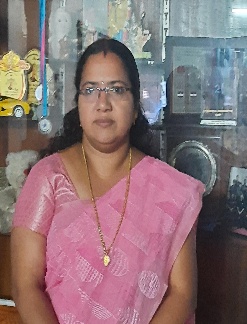 Name.                      : Chithra V S Gender                     : Female DOB                          : 10-05-1986Nationality              : Indian Religion/ Caste       : Hindu / NairName of Guardian : Sreekumar  R ( Husband)Edu. Qualifications: BA , B- Ed (English)Languages known : Malayalam, English, Hindi, TamilAddress                   : Vaikundam, Granoorkuzhi, Puliyoorsalai, Cheruvalloor (PO)Mob. No.                 : 7558028520 , 97461 87883 E -Mail.                     : chithrasreekuttan@gmail.com Experience               : 2 years (Army school ,Pangode) Education Qualifications SSLC                    - 2001Plus two             - 2003BA ( English)      - 2016B -Ed( English)   - 2019Other Qualifications K-TET (Category 2) K-TET (Category 3)C-TET MS OFFICE Certificate in Basic Computing Declaration I hereby declare that the above mentioned details are true and correct to the best of my knowledge and beliefs. If any case, any information found to be false or incorrect my candidature liable to be reject without any information. Yours faithfully Chithra V S 20 Nov. 2023Vellarada